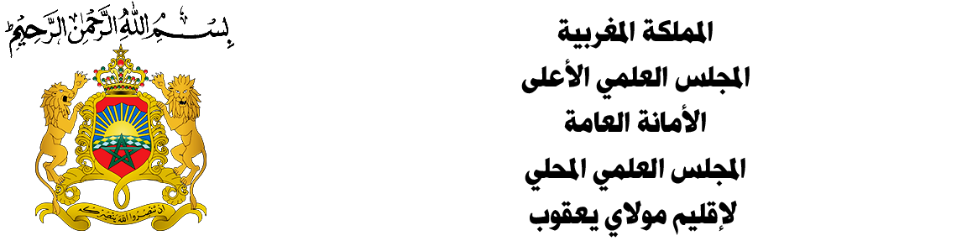 برنامج الكراسي العلميةلشهر يونيو 2019مالتاريخالمكان المؤطرالكرسي 06 يونيو2019ممسجد عثمان بن عفاند محمد رمح / عضو المجلسكرسي الحديث17 يونيو2019ممسجد عثمان بن عفاند. عمر الدريسي/ عضو المجلسكرسي الفقه20  يونيو2019ممسجد عثمان بن عفاند جعفر ابن معجوز/ عضو المجلسكرسي السيرة 27 يونيو2019ممسجد عثمان بن عفانذ محمد بوبكري/ إمام مرشدكرسي التفسير20 يونيو2019ممسجد الكبانيةد محمد رمح / عضو المجلسكرسي الحديث06 يونيو2019ممسجد الكبانيةد جعفر ابن معجوز/ عضو المجلسكرسي السيرة06 يونيو2019ممسجد حمريةذ محمد ازغوندي / إمام مرشدكرسي التفسير13 يونيو2019ممسجد حمريةذ عبد اللطيف الموساوي/ إمام مرشدكرسي الحديث20يونيو2019 ممسجد حمريةذ مصطفى ابجابجة/ إمام مرشدكرسي الفقه27 يونيو2019م مسجد حمريةذ عبد الحق الجمغيلي/ إمام مرشدكرسي السيرة07 يونيو2019ممسجد اولاد معرفدة ناجية أقجوج/ عضو المجلسكرسي فقه المرأة والأسرة 21 يونيو2019ممسجد تعاونية الزهوةدة ناجية أقجوج/ عضو المجلسكرسي فقه المرأة والأسرة 13 يونيو2019ممسجد عثمان بن عفانذة بشرى كوكب/ مرشدةكرسي العقيدة 27 يونيو2019ممسجد عثمان بن عفانذة بشرى كوكب/ مرشدةكرسي العقيدة13 يونيو2019ممسجد راس الماذة سناء العمري/ مرشدة كرسي التجويد 27 يونيو2019ممسجد راس الماذة سناء العمري/ مرشدةكرسي التجويد12يونيو2019ممسجد الحمدذة نجية واسين/ مرشدة كرسي التجويد 19 يونيو2019ممسجد الحمدذة نجية واسين / مرشدةكرسي التجويد